Study PlanSundayMondayTuesdayWednesdayThursdayFridaySaturday2425262728Reading Period 293012345Final Exam Period67891011121314ClassExam DateMaterial on ExamDate to Start Studying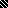 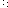 